มาตรการส่งเสริมคุณธรรมและความโปร่งใส ภายในหน่วยงานองค์การบริหารส่วนตำบลบ้านกาด อำเภอแม่วาง จังหวัดเชียงใหม่การวิเคราะห์ผลการประเมิน ITA ขององค์การบริหารส่วนตำบลบ้านกาด ปีงบประมาณ พ.ศ. 2565 จากผลการประเมิน ITA ในปีงบประมาณ พ.ศ. 2565 ขององค์การบริหารส่วนตำบลบ้านกาด พบว่า 
มีผลคะแนน 91.31 อยู่ในระดับ A  ดังนี้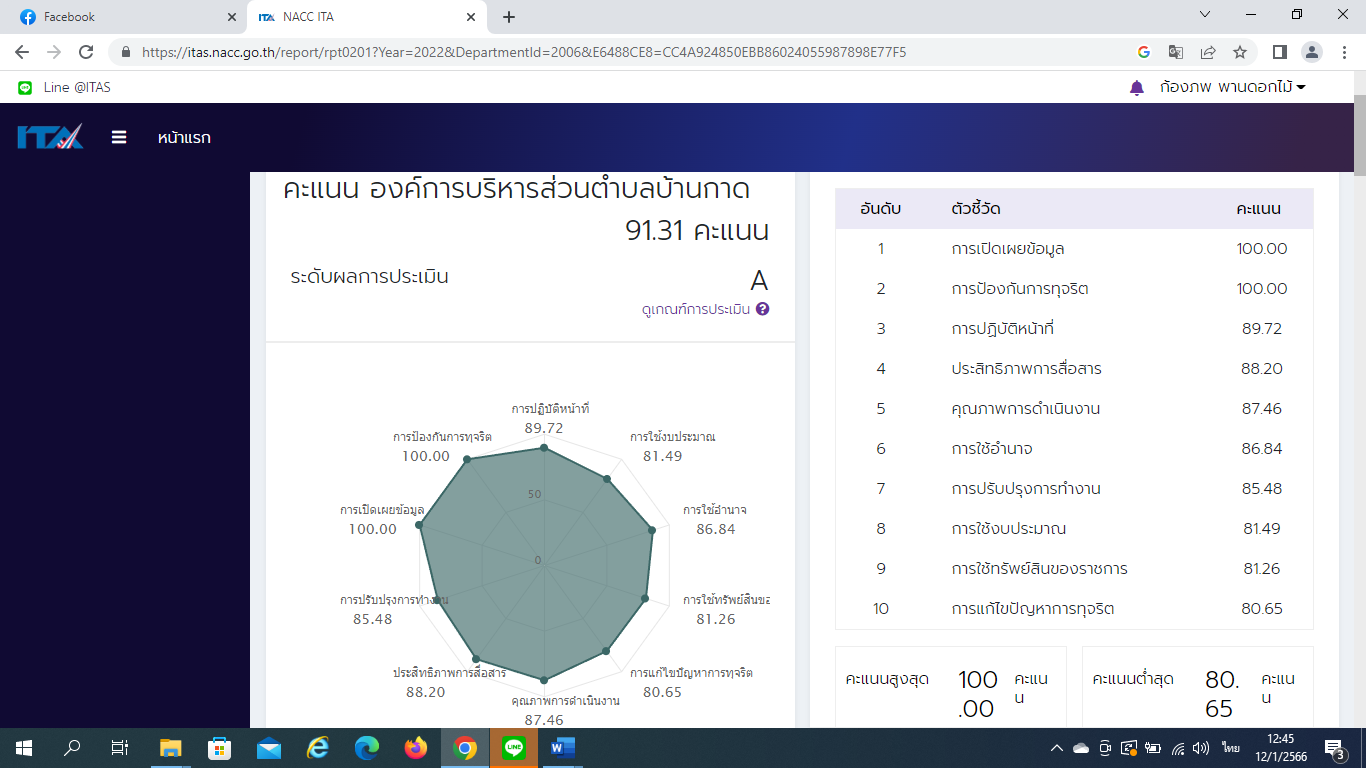 โดยวิเคราะห์ผลการประเมินแต่ละตัวชี้วัด ได้ดังนี้2. ข้อเสนอแนะในการพัฒนาคุณธรรมและความโปร่งใสในปีงบประมาณ พ.ศ. 2566	จากการประชุมองค์กรปกครองส่วนท้องถิ่น เมื่อวันที่ 14  มีนาคม 2566  ผู้บริหารและเจ้าหน้าที่ได้ร่วมกันพิจารณาเพื่อกำหนดมาตรการในการส่งเสริมคุณธรรมและความโปร่งใสของ องค์การบริหารส่วนตำบลบ้านกาด ดังนี้ตัวชี้วัดของการประเมิน ITAประเด็นที่ต้องแก้ไข/ปรับปรุงแบบวัดการรับรู้ของผู้มีส่วนได้ส่วนเสียภายใน (IIT)จากผลคะแนน IIT มีประเด็นที่ต้องปรับปรุงในเรื่องของ ควรพัฒนาและปรับปรุงการดำเนินการตามตัวชี้วัดที่ ๕ การแก้ไขปัญหาการทุจริต หน่วยงานควรมีแนวทางในการขับเคลื่อนเกี่ยวกับการเฝ้าระวังการทุจริต การตรวจสอบการทุจริต และการลงโทษทางวินัยเมื่อมีการทุจริต พร้อมทั้ง มีการเผยแพร่ให้บุคลากรภายในได้รับทราบ หน่วยงานควรมีการนำผลการตรวจสอบ ของฝ่ายตรวจสอบภายใน และภายนอก เรื่องการทุจริตเพื่อไปปรับปรุงความโปร่งใสในหน่วยงาน หน่วยงานควรนำผลจากการขับเคลื่อนเกี่ยวกับการเฝ้าระวังการทุจริต การตรวจสอบการทุจริต และการลงโทษทางวินัยเมื่อมีการทุจริต และนำมาเผยแพร่ให้บุคลากรภายในหน่วยงานได้รับทราบ บุคลากรภายในหน่วยงานพบเห็นแนวโน้มการทุจริตที่จะเกิดขึ้น หน่วยงานควรมีแนวทางปฏิบัติสำหรับร้องเรียนการทุจริต และช่องทางการร้องเรียนที่สะดวก และเข้าถึงได้ง่าย ทั้งนี้ ควรมีแนวทางในการจัดการข้อมูลให้เกิดความมั่นใจว่าจะปลอดภัยและไม่มีผลกระทบต่อผู้ร้องเรียนด้วย1.การปฏิบัติหน้าที่                              89.72จากผลคะแนน IIT มีประเด็นที่ต้องปรับปรุงในเรื่องของ ควรพัฒนาและปรับปรุงการดำเนินการตามตัวชี้วัดที่ ๕ การแก้ไขปัญหาการทุจริต หน่วยงานควรมีแนวทางในการขับเคลื่อนเกี่ยวกับการเฝ้าระวังการทุจริต การตรวจสอบการทุจริต และการลงโทษทางวินัยเมื่อมีการทุจริต พร้อมทั้ง มีการเผยแพร่ให้บุคลากรภายในได้รับทราบ หน่วยงานควรมีการนำผลการตรวจสอบ ของฝ่ายตรวจสอบภายใน และภายนอก เรื่องการทุจริตเพื่อไปปรับปรุงความโปร่งใสในหน่วยงาน หน่วยงานควรนำผลจากการขับเคลื่อนเกี่ยวกับการเฝ้าระวังการทุจริต การตรวจสอบการทุจริต และการลงโทษทางวินัยเมื่อมีการทุจริต และนำมาเผยแพร่ให้บุคลากรภายในหน่วยงานได้รับทราบ บุคลากรภายในหน่วยงานพบเห็นแนวโน้มการทุจริตที่จะเกิดขึ้น หน่วยงานควรมีแนวทางปฏิบัติสำหรับร้องเรียนการทุจริต และช่องทางการร้องเรียนที่สะดวก และเข้าถึงได้ง่าย ทั้งนี้ ควรมีแนวทางในการจัดการข้อมูลให้เกิดความมั่นใจว่าจะปลอดภัยและไม่มีผลกระทบต่อผู้ร้องเรียนด้วย2.การใช้งบประมาณ                            81.49จากผลคะแนน IIT มีประเด็นที่ต้องปรับปรุงในเรื่องของ ควรพัฒนาและปรับปรุงการดำเนินการตามตัวชี้วัดที่ ๕ การแก้ไขปัญหาการทุจริต หน่วยงานควรมีแนวทางในการขับเคลื่อนเกี่ยวกับการเฝ้าระวังการทุจริต การตรวจสอบการทุจริต และการลงโทษทางวินัยเมื่อมีการทุจริต พร้อมทั้ง มีการเผยแพร่ให้บุคลากรภายในได้รับทราบ หน่วยงานควรมีการนำผลการตรวจสอบ ของฝ่ายตรวจสอบภายใน และภายนอก เรื่องการทุจริตเพื่อไปปรับปรุงความโปร่งใสในหน่วยงาน หน่วยงานควรนำผลจากการขับเคลื่อนเกี่ยวกับการเฝ้าระวังการทุจริต การตรวจสอบการทุจริต และการลงโทษทางวินัยเมื่อมีการทุจริต และนำมาเผยแพร่ให้บุคลากรภายในหน่วยงานได้รับทราบ บุคลากรภายในหน่วยงานพบเห็นแนวโน้มการทุจริตที่จะเกิดขึ้น หน่วยงานควรมีแนวทางปฏิบัติสำหรับร้องเรียนการทุจริต และช่องทางการร้องเรียนที่สะดวก และเข้าถึงได้ง่าย ทั้งนี้ ควรมีแนวทางในการจัดการข้อมูลให้เกิดความมั่นใจว่าจะปลอดภัยและไม่มีผลกระทบต่อผู้ร้องเรียนด้วย3.การใช้อำนาจ                                  86.84จากผลคะแนน IIT มีประเด็นที่ต้องปรับปรุงในเรื่องของ ควรพัฒนาและปรับปรุงการดำเนินการตามตัวชี้วัดที่ ๕ การแก้ไขปัญหาการทุจริต หน่วยงานควรมีแนวทางในการขับเคลื่อนเกี่ยวกับการเฝ้าระวังการทุจริต การตรวจสอบการทุจริต และการลงโทษทางวินัยเมื่อมีการทุจริต พร้อมทั้ง มีการเผยแพร่ให้บุคลากรภายในได้รับทราบ หน่วยงานควรมีการนำผลการตรวจสอบ ของฝ่ายตรวจสอบภายใน และภายนอก เรื่องการทุจริตเพื่อไปปรับปรุงความโปร่งใสในหน่วยงาน หน่วยงานควรนำผลจากการขับเคลื่อนเกี่ยวกับการเฝ้าระวังการทุจริต การตรวจสอบการทุจริต และการลงโทษทางวินัยเมื่อมีการทุจริต และนำมาเผยแพร่ให้บุคลากรภายในหน่วยงานได้รับทราบ บุคลากรภายในหน่วยงานพบเห็นแนวโน้มการทุจริตที่จะเกิดขึ้น หน่วยงานควรมีแนวทางปฏิบัติสำหรับร้องเรียนการทุจริต และช่องทางการร้องเรียนที่สะดวก และเข้าถึงได้ง่าย ทั้งนี้ ควรมีแนวทางในการจัดการข้อมูลให้เกิดความมั่นใจว่าจะปลอดภัยและไม่มีผลกระทบต่อผู้ร้องเรียนด้วย4.การใช้ทรัพย์สินของราชการ                 81.26จากผลคะแนน IIT มีประเด็นที่ต้องปรับปรุงในเรื่องของ ควรพัฒนาและปรับปรุงการดำเนินการตามตัวชี้วัดที่ ๕ การแก้ไขปัญหาการทุจริต หน่วยงานควรมีแนวทางในการขับเคลื่อนเกี่ยวกับการเฝ้าระวังการทุจริต การตรวจสอบการทุจริต และการลงโทษทางวินัยเมื่อมีการทุจริต พร้อมทั้ง มีการเผยแพร่ให้บุคลากรภายในได้รับทราบ หน่วยงานควรมีการนำผลการตรวจสอบ ของฝ่ายตรวจสอบภายใน และภายนอก เรื่องการทุจริตเพื่อไปปรับปรุงความโปร่งใสในหน่วยงาน หน่วยงานควรนำผลจากการขับเคลื่อนเกี่ยวกับการเฝ้าระวังการทุจริต การตรวจสอบการทุจริต และการลงโทษทางวินัยเมื่อมีการทุจริต และนำมาเผยแพร่ให้บุคลากรภายในหน่วยงานได้รับทราบ บุคลากรภายในหน่วยงานพบเห็นแนวโน้มการทุจริตที่จะเกิดขึ้น หน่วยงานควรมีแนวทางปฏิบัติสำหรับร้องเรียนการทุจริต และช่องทางการร้องเรียนที่สะดวก และเข้าถึงได้ง่าย ทั้งนี้ ควรมีแนวทางในการจัดการข้อมูลให้เกิดความมั่นใจว่าจะปลอดภัยและไม่มีผลกระทบต่อผู้ร้องเรียนด้วย5.การแก้ไขปัญหาการทุจริต                   80.65จากผลคะแนน IIT มีประเด็นที่ต้องปรับปรุงในเรื่องของ ควรพัฒนาและปรับปรุงการดำเนินการตามตัวชี้วัดที่ ๕ การแก้ไขปัญหาการทุจริต หน่วยงานควรมีแนวทางในการขับเคลื่อนเกี่ยวกับการเฝ้าระวังการทุจริต การตรวจสอบการทุจริต และการลงโทษทางวินัยเมื่อมีการทุจริต พร้อมทั้ง มีการเผยแพร่ให้บุคลากรภายในได้รับทราบ หน่วยงานควรมีการนำผลการตรวจสอบ ของฝ่ายตรวจสอบภายใน และภายนอก เรื่องการทุจริตเพื่อไปปรับปรุงความโปร่งใสในหน่วยงาน หน่วยงานควรนำผลจากการขับเคลื่อนเกี่ยวกับการเฝ้าระวังการทุจริต การตรวจสอบการทุจริต และการลงโทษทางวินัยเมื่อมีการทุจริต และนำมาเผยแพร่ให้บุคลากรภายในหน่วยงานได้รับทราบ บุคลากรภายในหน่วยงานพบเห็นแนวโน้มการทุจริตที่จะเกิดขึ้น หน่วยงานควรมีแนวทางปฏิบัติสำหรับร้องเรียนการทุจริต และช่องทางการร้องเรียนที่สะดวก และเข้าถึงได้ง่าย ทั้งนี้ ควรมีแนวทางในการจัดการข้อมูลให้เกิดความมั่นใจว่าจะปลอดภัยและไม่มีผลกระทบต่อผู้ร้องเรียนด้วยแบบวัดการรับรู้ของผู้มีส่วนได้ส่วนเสียภายนอก (EIT)แบบวัดการรับรู้ของผู้มีส่วนได้ส่วนเสียภายนอก (EIT)1.คุณภาพการดำเนินงาน                       87.46จากผลคะแนน EIT มีประเด็นที่ต้องปรับปรุงในเรื่องของการปรับปรุงการทำงาน โดยเฉพาะ ประเด็น การปรับปรุงคุณภาพ และการสำรวจความพึงพอใจในการปฏิบัติงาน/การให้บริการของเจ้าหน้าที่ของหน่วยงานให้ดีขึ้น หน่วยงานควรนำเสนอผลงานที่แสดงให้เห็นถึงการปรับปรุง การพัฒนาคุณภาพดำเนินงานของหน่วยงาน 
โดยสามารถสรุปจากรายงานผลการดำเนินงานประจำปี หรือจากมาตรการส่งเสริมคุณธรรม และความโปร่งใส และการดำเนินการตามมาตรการส่งเสริมคุณธรรมและความโปร่งใส รวมถึง สามารถสรุปจากรายงานผลการสำรวจความ
พึงพอใจในการให้บริการ นอกจากนี้ หน่วยงานอาจแสดงผลงานดังกล่าวเปรียบเทียบกับ
ปีก่อนหน้า เพื่อให้เห็นถึงการปรับปรุง พัฒนาอย่างชัดเจน และควรนำไปเผยแพร่ให้ประชาชนรับทราบในรูปแบบต่าง ๆ เช่น แผ่นพับ อินโฟกราฟิก ป้ายประชาสัมพันธ์ ผ่านเครือข่ายสังคมออนไลน์ เป็นต้น2.ประสิทธิภาพการสื่อสาร                      88.20จากผลคะแนน EIT มีประเด็นที่ต้องปรับปรุงในเรื่องของการปรับปรุงการทำงาน โดยเฉพาะ ประเด็น การปรับปรุงคุณภาพ และการสำรวจความพึงพอใจในการปฏิบัติงาน/การให้บริการของเจ้าหน้าที่ของหน่วยงานให้ดีขึ้น หน่วยงานควรนำเสนอผลงานที่แสดงให้เห็นถึงการปรับปรุง การพัฒนาคุณภาพดำเนินงานของหน่วยงาน 
โดยสามารถสรุปจากรายงานผลการดำเนินงานประจำปี หรือจากมาตรการส่งเสริมคุณธรรม และความโปร่งใส และการดำเนินการตามมาตรการส่งเสริมคุณธรรมและความโปร่งใส รวมถึง สามารถสรุปจากรายงานผลการสำรวจความ
พึงพอใจในการให้บริการ นอกจากนี้ หน่วยงานอาจแสดงผลงานดังกล่าวเปรียบเทียบกับ
ปีก่อนหน้า เพื่อให้เห็นถึงการปรับปรุง พัฒนาอย่างชัดเจน และควรนำไปเผยแพร่ให้ประชาชนรับทราบในรูปแบบต่าง ๆ เช่น แผ่นพับ อินโฟกราฟิก ป้ายประชาสัมพันธ์ ผ่านเครือข่ายสังคมออนไลน์ เป็นต้น3.การปรับปรุงการทำงาน                       85.48จากผลคะแนน EIT มีประเด็นที่ต้องปรับปรุงในเรื่องของการปรับปรุงการทำงาน โดยเฉพาะ ประเด็น การปรับปรุงคุณภาพ และการสำรวจความพึงพอใจในการปฏิบัติงาน/การให้บริการของเจ้าหน้าที่ของหน่วยงานให้ดีขึ้น หน่วยงานควรนำเสนอผลงานที่แสดงให้เห็นถึงการปรับปรุง การพัฒนาคุณภาพดำเนินงานของหน่วยงาน 
โดยสามารถสรุปจากรายงานผลการดำเนินงานประจำปี หรือจากมาตรการส่งเสริมคุณธรรม และความโปร่งใส และการดำเนินการตามมาตรการส่งเสริมคุณธรรมและความโปร่งใส รวมถึง สามารถสรุปจากรายงานผลการสำรวจความ
พึงพอใจในการให้บริการ นอกจากนี้ หน่วยงานอาจแสดงผลงานดังกล่าวเปรียบเทียบกับ
ปีก่อนหน้า เพื่อให้เห็นถึงการปรับปรุง พัฒนาอย่างชัดเจน และควรนำไปเผยแพร่ให้ประชาชนรับทราบในรูปแบบต่าง ๆ เช่น แผ่นพับ อินโฟกราฟิก ป้ายประชาสัมพันธ์ ผ่านเครือข่ายสังคมออนไลน์ เป็นต้นจากผลคะแนน EIT มีประเด็นที่ต้องปรับปรุงในเรื่องของการปรับปรุงการทำงาน โดยเฉพาะ ประเด็น การปรับปรุงคุณภาพ และการสำรวจความพึงพอใจในการปฏิบัติงาน/การให้บริการของเจ้าหน้าที่ของหน่วยงานให้ดีขึ้น หน่วยงานควรนำเสนอผลงานที่แสดงให้เห็นถึงการปรับปรุง การพัฒนาคุณภาพดำเนินงานของหน่วยงาน 
โดยสามารถสรุปจากรายงานผลการดำเนินงานประจำปี หรือจากมาตรการส่งเสริมคุณธรรม และความโปร่งใส และการดำเนินการตามมาตรการส่งเสริมคุณธรรมและความโปร่งใส รวมถึง สามารถสรุปจากรายงานผลการสำรวจความ
พึงพอใจในการให้บริการ นอกจากนี้ หน่วยงานอาจแสดงผลงานดังกล่าวเปรียบเทียบกับ
ปีก่อนหน้า เพื่อให้เห็นถึงการปรับปรุง พัฒนาอย่างชัดเจน และควรนำไปเผยแพร่ให้ประชาชนรับทราบในรูปแบบต่าง ๆ เช่น แผ่นพับ อินโฟกราฟิก ป้ายประชาสัมพันธ์ ผ่านเครือข่ายสังคมออนไลน์ เป็นต้นแบบวัดการรับรู้ของผู้มีส่วนได้ส่วนเสียภายนอก (OIT)แบบวัดการรับรู้ของผู้มีส่วนได้ส่วนเสียภายนอก (OIT)1.การเปิดเผยข้อมูล                           100.00องค์การบริหารส่วนตำบลบ้านกาด ได้คะแนนผลการประเมินตามแบบวัดการเปิดเผยข้อมูลสาธารณะ (Open Data Integrity and Transparency Assessment: OIT) ที่ดีเยี่ยม ควรรักษามาตรฐานไว้และควรพัฒนาประสิทธิภาพของการทำงานอย่างต่อเนื่อง2.การป้องกันการทุจริต                          93.75องค์การบริหารส่วนตำบลบ้านกาด ได้คะแนนผลการประเมินตามแบบวัดการเปิดเผยข้อมูลสาธารณะ (Open Data Integrity and Transparency Assessment: OIT) ที่ดีเยี่ยม ควรรักษามาตรฐานไว้และควรพัฒนาประสิทธิภาพของการทำงานอย่างต่อเนื่องมาตรการ/แนวทางวิธีการดำเนินการผู้รับผิดชอบระยะเวลาดำเนินการการติดตามผล1.การสร้างฐานความคิดการแยกแยะประโยชน์ส่วนตัวและประโยชน์ส่วนรวม1.เสริมสร้างฐานคิดแยกแยะประโยชน์ส่วนตัวและประโยชน์ส่วนรวมในรูปแบบการจัดอบรมสำนักปลัดม.ค.66 - มี.ค.66รายงานผลการดำเนินการในการประชุมองค์กรประจำเดือน2.สร้างการรับรู้ให้กับบุคลากรในหน่วยงานเกี่ยวกับแผนการใช้จ่ายงบประมาณประจำปีและเปิดโอกาสให้บุคลากรในหน่วยงานมีส่วนร่วมในการตรวจสอบการใช้จ่าย1.ประชาสัมพันธ์ข้อมูลข่าวสารเกี่ยวกับแผนการใช้จ่ายงบประมาณประจำปีให้ บุคลากรรับทราบกองคลังสำนักปลัดต.ค.65 - มี.ค.66รายงานผลการใช้จ่ายงบประมาณรอบ 6 เดือน3.มีการมอบหมายงาน การปฏิบัติงานรวมถึงการประเมินผลการปฏิบัติงานตามระดับคุณภาพของงานโดยไม่เลือกปฏิบัติ1.สร้างความเข้าใจร่วมกันเกี่ยวกับเกณฑ์การประเมินและการทำงานสำนักปลัดกองคลังกองช่างกองการศึกษาฯต.ค.65 - มี.ค.66ผลการประเมินผลการปฏิบัติงานรอบเดือนเมษายน 644.ประชาสัมพันธ์ช่องทางการร้องเรียนการทุจริตของเจ้าหน้าที่เพิ่มช่องทางการร้องเรียนการทุจริตของเจ้าหน้าที่ทางเว็บไซต์พร้อมทั้งประชาสัมพันธ์ผ่านสื่อออนไลน์สำนักปลัดต.ค.65 - มี.ค.665.กำชับให้เจ้าหน้าที่เห็นความสำคัญในการประเมิน ITAประชุมเพื่อสร้างความเข้าใจสำนักปลัดม.ค.- มี.ค.66จัดทำเอกสารแนวทางการเปิดเผยข้อมูลในการประเมิน ITA 